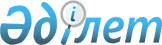 О признании утратившим силу решения Шетского районного маслихатаРешение Шетского районного маслихата Карагандинской области от 24 июня 2020 года № 39/364. Зарегистрировано Департаментом юстиции Карагандинской области 2 июля 2020 года № 5920
      В соответствии с Законом Республики Казахстан от 23 января 2001 года "О местном государственном управлении и самоуправлении в Республике Казахстан", Законом Республики Казахстан от 6 апреля 2016 года "О правовых актах" Шетский районный маслихат РЕШИЛ:
      1. Признать утратившим силу решение XXI сессии Шетского районного маслихата от 5 мая 2018 года № 21/181 "О повышении ставки земельного налога и ставки единого земельного налога на не используемые в соответствии с земельным законодательством Республики Казахстан земли сельскохозяйственного назначения" (зарегистрировано в Реестре государственной регистрации нормативных правовых актов за № 4761, опубликовано в газете "Шет шұғыласы" от 31 мая 2018 года № 23 (10 695), в Эталонном контрольном банке нормативных правовых актов Республики Казахстан в электронном виде 23 мая 2018 года).
      2. Настоящее решение вводится в действие после дня его первого официального опубликования и распространяется на отношения, возникшие с 1 января 2020 года.
					© 2012. РГП на ПХВ «Институт законодательства и правовой информации Республики Казахстан» Министерства юстиции Республики Казахстан
				
      Председатель сессии

Г. Тусупова

      Секретарь районного маслихата

Б. Тулеукулов
